Уважаемые родители!В преддверие проведения ежегодной процедуры социально-психологического тестирования обучающихся нашей образовательной организации. Тестирование проводится на всей территории Российской Федерации в различных образовательных организациях: школах, лицеях, техникумах, училищах, вузах.Употребление несовершеннолетними наркотических и других психоактивных веществ, превратилось в проблему, представляющую серьёзную угрозу для здоровья подрастающего поколения, угрозу нации и существованию страны.К сожалению, происходит неуклонное омоложение наркопотребителей.По данным статистики впервые многие подростки начинают употреблять наркотические средства и психотропные вещества в возрасте 13-14 лет. Также имеются сведения о так называемой «первой пробе» в возрасте 8-9 лет.Иркутская область продолжает оставаться одним из неблагополучных регионов Российской Федерации в сфере распространения наркомании, несмотря на снижение уровня наркопотребления в последние годы. Причинами распространения наркотиков специалисты называют транспортную доступность региона, миграционные потоки, наличие во многих муниципалитетах дикорастущей конопли, распространенность сайтов в сети Интернет, содержащих информацию о способах изготовления и приобретения наркотических средств, молодежная субкультура, пропагандирующая наркопотребление как элемент моды, отсутствие занятости в свободное время, вера в миф, что от наркотиков легко отказаться и так далее. По сведениям министерства здравоохранения Иркутской области, в 2017 году в регионе зарегистрировано 7 044 больных с синдромом зависимости от наркотических средств, что составило 292,4 человек в расчете на 100 тыс. населения.В 2017 году зарегистрировано 8 случаев острых отравлений наркотическими веществами среди детей до 14 лет, среди подростков (15-17 лет) – 14 случаев. По данным статистики, на территории Иркутской области было зафиксировано 5 случаев отравления несовершеннолетних курительными смесями (SPICE), все в г. Иркутске.Показатель распространенности употребления наркотиков с вредными последствиями включает лиц, которые представляют собой «группу риска». При отсутствии профилактических и лечебных мероприятий эти лица быстро пополняют группу больных наркоманией. Распределение лиц, зарегистрированных с диагнозом «синдром зависимости от наркотических средств (наркомания)» по возрасту, чел.Позднее выявление приводит к росту общей заболеваемости, затратам на лечение и реабилитацию, физическим потерям, росту инвалидности, то есть к тяжелым медицинским и социальным потерям, включая демографию области.Родителям, как правило, бывает сложно обнаружить употребление наркотиков ребенком, пока употребление еще не переросло в необратимую стадию – болезнь, не сформировалась зависимость.  Законом устанавливается компетенция образовательных организаций по обеспечению раннего выявления незаконного (немедицинского) потребления наркотических средств и психотропных веществ среди обучающихся путем проведения СПТ обучающихся. Следует отметить, что тестирование, как система, направленная на раннее выявление обучающихся «группы риска», состоит из двух этапов: Первый этап: анонимное СПТ. Второй этап: профилактические медицинские осмотры. Этапы взаимосвязаны и последовательны.  Хотя закон не запрещает обучающимся, получившим добровольное информированное согласие родителей, либо давших такое согласие самостоятельно, принять участие только в СПТ или только в профилактическом медицинском осмотре. СПТ проводится в образовательных организациях Иркутской области в соответствии со следующими нормативно правовыми актами:Федеральный закон от 07.06.2013г. N 120-ФЗ «О внесении изменений в отдельные законодательные акты Российской Федерации по вопросам профилактики незаконного потребления наркотических средств и психотропных веществ»;Приказ Министерства образования и науки РФ от 16. 06. 2014 г. № 658 «Об утверждении Порядка проведения социально-психологического тестирования лиц, обучающихся в общеобразовательных организациях и профессиональных образовательных организациях, а также в образовательных организациях высшего образования»;Распоряжение министерства образования Иркутской области № 439-мр от 27 июня 2018г. Тестирование направлено на выявление склонности подростков   к вовлечению в употребление психоактивных веществ.  Данный вид тестирования не выявляетконкретных обучающихся, употребляющих наркотики.Важно понимать, что СПТ носит, прежде всего, профилактический характер, призвано удержать подростков и молодежь от первых «экспериментов» с наркотиками, своевременно принять, необходимы профилактические меры. Цель тестирования – выявить у подростков и молодежи личностные (поведенческие, психологические) особенности, которые при определенных обстоятельствах могут стать (или уже стали) значимыми факторами риска употребления ПАВ. Задачи СПТ на уровне образовательной организации:оценка наличия обучающихся «группы риска» и уровня латентности наркопотребления;помощь в организации профилактических медицинских осмотров, обучающихся в рамках межведомственного взаимодействия; оценка эффективности профилактической работы в образовательной организации в целом и в небольших детских коллективах, обучающихся (класс, группа, параллель);корректировка программ (планов) профилактической работы в образовательных организациях по итогам тестирования.Полученные результаты СПТ носят прогностический, вероятностный характер. В обобщенном виде они будут использованы при планировании (корректировки) профилактической работы как в образовательной организации, где учится ребенок, так и в муниципалитете и области в целом.Обеспечение соблюдения безопасных условий СПТСоциально-психологическое тестирование является добровольным и анонимным:В СПТ принимают участие обучающиеся в возрасте от 13 лет при наличии письменных информированных согласий одного из родителей /законных представителей, обучающиеся в возрасте от 15 лет и старше такое согласие, дают самостоятельно. Достаточно согласия одного из родителей ученика.Тестирование является анонимным, ученики не подписывают анкеты, анкеты обезличены. Заполненные тесты при сдаче перевернуты тыльной стороной кверху в целях недопущения утечки информации и нарушения конфиденциальности. Обработка результатов СПТ проходит без персональных данных. Никто и никогда не узнает, как ответил тот или иной подросток, если он сам не укажет свое имя на анкете. Образовательная организация просит детей этого не делать!В целях обеспечения анонимности во время проведения тестирования не допускается свободное общение и перемещение обучающихся или членов Комиссии по кабинету. Каждый обучающийся, участвующий в тестировании, имеет право в любое время отказаться от тестирования, поставив об этом в известность члена Комиссии, который, как гарант соблюдения законности и прав обучающихся, будет находится в каждом кабинете, где проводится СПТ. В состав Комиссии входят и представители родительских комитетов.Анонимность при проведении СПТ и конфиденциальность при хранении результатов СПТ обеспечивает администрация образовательной организации.Педагог-психолог Качинская Елена Юрьевна:«Особенности подросткового возраста, как фактор риска для развития зависимого поведения»Знания возрастных особенностей и факторов формирования зависимости в подростковом возрасте помогут родителям понять, что социально-психологическое тестирование подростков – наиболее действенный способ выявления риска вовлечения подростков в употребление ПАВ. Многие родители не учитывают тот факт, что не всегда знают, с кем общается их ребенок и что его интересует. Одни думают, что их дети еще недостаточно взрослые, чтобы пробовать наркотики, другие уверены, что их детей эта проблема никогда не коснется. Проблема родителей в том, что они не владеют полной информацией о том, что происходит с их детьми в подростковом возрасте, как помочь ребенку найти адекватный выход из проблемной ситуации с наименьшими потерями. Приглашаем родителей для осуществления ознакомительной беседы по вопросам подробного разъяснения по проведению обязательного социально-психологического тестирования!!!Ежедневно с 9.00 до 13.00 (кабинет педагога-психолога)Что означает понятие «информированное добровольное согласие»?В России понятие «информированное добровольное согласие» получает легитимность с момента принятия «Основ Законодательства Российской Федерации об охране здоровья граждан» (1993 г.) и сохраняется в Федеральном законе от 21.11.2011 N 323-ФЗ "Об основах охраны здоровья граждан в Российской Федерации". Смысл, в котором используется это понятие в законе, раскрывается в IV разделе вышеупомянутого закона «ПРАВА И ОБЯЗАННОСТИ ГРАЖДАН В СФЕРЕ ОХРАНЫ ЗДОРОВЬЯ». Во-первых, с помощью этого понятия фиксируется «согласие на медицинское вмешательство» (статья 20). Во-вторых, провозглашается право пациента на информацию о состоянии своего здоровья, «в том числе сведения о результатах медицинского обследования, наличии заболевания, об установленном диагнозе и о прогнозе развития заболевания, методах оказания медицинской помощи, связанном с ними риске, возможных видах медицинского вмешательства, его последствиях и результатах оказания медицинской помощи» (статья 22), а также «право на получение достоверной и своевременной информации о факторах, способствующих сохранению здоровья или оказывающих на него (гражданина) вредное влияние» (статья 23). При проведении СПТ информированное добровольное согласие родителя или ребенка подтверждает о наличии у них знаний о целях, задачах, принципах, порядке, этапности проведения тестирования, используемых тестах (опросниках), интерпретации ответов, а также обеспечение безопасности обучающихся и защите их прав. Не будет ли СПТ провоцировать интерес ребенка к наркотикам?Нет. Не будет. Вопросы анкет не содержат информацию о наркотических средствах и психотропных веществах. За безопасность вопросов в анкетах несут ответственность руководители образовательных организаций, в компетенцию которых входит организация СПТ обучающихся в целях раннего выявления незаконного потребления наркотических средств и психотропных веществ (пп. 15.1 пункта 3 ст. 28 ФЗ от 29.12.2012 N 273-ФЗ "Об образовании в Российской Федерации").Могут ли быть негативные последствия по результатам СПТ?Родителям должно быть гарантировано, что информация, предоставляемая в рамках профилактических мероприятий (тесты, программы, консультации и т.д.) будет дана в строгом соответствии с требованиями Федеральных законов «Об основных гарантиях прав ребёнка в Российской Федерации» от 24 июля 1998 г. № 124-ФЗ и «О защите детей от информации, причиняющей вред их здоровью и развитию» от 29 декабря 2010 г. № 436-ФЗ.Могут ли родители присутствовать во время проведения СПТ?В соответствии с п. 6. приказа Минобрнауки России от 16 июня 2014 г. № 658 «Об утверждении порядка проведения социально-психологического тестирования лиц, обучающихся в общеобразовательных организациях и профессиональных образовательных организациях, а также в образовательных организациях высшего образования» при проведении тестирования допускается присутствие родителей (законных представителей) обучающихся, участвующих в тестированиив качестве наблюдателей.Возможно ли наказание обучающегося за положительные результаты тестирования?Основная задача тестирования состоит в превенции асоциальных угроз в образовательном пространстве посредством принятия дополнительных мер с целью уточнения профилактической и коррекционной работы с обучающимися. Поэтому мероприятия, реализуемые в рамках образовательной организации после получения результатов тестирования, не должны содержать репрессивно-карательного компонента. Гарантом этого является принцип анонимности проведения СПТ. В случае выявления признаков наркопотребления в ходе профилактических медицинских осмотров главными принципами являются неразглашение и конфиденциальность, закрепленные на законодательном уровне.Какая польза для родителя, от участия в тестировании моего ребенка? По результатам тестирования проводится профилактическая работа в образовательной организации, вносятся корректировки в имеющиеся планы и программы (это комплексная масштабная работа по профилактике отклоняющегося поведения, суицидального поведения, наркотизации), тем самым создается безопасная среда для вашего ребенка. В случае, если ребенок имеет опыт наркопотребления, но еще не является зависимым, то по желанию родителей подростку будет оказана психолого-педагогическая коррекционная помощь в образовательной организации, либо на базе специализированного центра. Помощь эта также будет носить конфиденциальный характер, является эффективной, так как в работу будет включен родитель.Региональный оператор тестирования ГКУ «Центр профилактики, реабилитации и коррекции»: www.cprk38.ru,раздел«Социально-психологическое тестирование» (который включает в себя: новостную ленту по реализации этапов (подготовительного, аналитического, заключительного), консультационные, информационные, методические материалы для педагогов, родителей, обучающихся. Региональные телефоны горячей линии: (3952) 47-82-74, (3952) 47-83-54, (3952) 47-83-27, 89642161982, с 10.00 до 16.00 (кроме субботы и воскресенья);http://fcprc.ru«Федеральное государственное бюджетное научное учреждение»«Центр защиты прав и интересов детей»(раздел специализированные страницы) так же открыта «Горячая линия» по вопросам проведения социально-психологического тестирования обучающихся;Мифы о наркотикахМИФ 1. С первого раза не привыкают.Формирование физической и психологической зависимости обусловлено видом психоактивного вещества и особенностями организма. Первую дозу обычно предлагают бесплатно: это не благотворительность, а ВЕРНЫЙ РАСЧЕТ. Кроме того, наркотик - это яд. Даже одна первая доза может оказаться смертельной.МИФ 2. Не все наркотики опасны.Очень редко "карьера" наркомана начинается с тяжелых наркотиков. Большинство начинают с "травки", не считая ее опасной. Разные виды наркомании протекают по-разному. Общим для всех является финал.МИФ 3. Наркоманами становятся безвольные люди. Я смогу себя контролировать. Никто не собирается становиться наркоманом. Долгое время люди, употребляющие психоактивные вещества, остаются в уверенности, что они могут в любой момент бросить. Однако, бросить на самом деле удается единицам. Наркотик убивает даже самых сильных людей с богатырским здоровьем.МИФ 4. Можно "расслабляться" иногда.Контролируемый прием наркотиков возможен в течение непродолжительного времени. Постепенно психоактивное вещество, встраиваясь в систему обмена веществ, становится необходимым для нормального функционирования организма - формируется зависимость.МИФ 5. С помощью наркотиков можно избавиться от депрессии (неприятных переживаний). Обычно негативные переживания являются показателем каких-либо проблем в жизни человека. Несчастье - это не болезнь, это нормальная противоположность счастья. Избавляясь от неприятных переживаний искусственным путем, мы лишаем себя возможности понять смысл этих переживаний, использовать их развивающий потенциал. Наркотик не помогает решать поставленные жизнью задачи, с его помощью можно научиться только избегать их. МИФ 6. С помощью наркотиков можно расширить границы сознания.Эйфория, обострение восприятия, галлюцинации при наркотическом опьянении, которые могут совместно давать ощущение расширения границ сознания, оказываются доступны только на начальном этапе наркотизации. Последующее употребление наркотических веществ уже не дает желаемого эффекта, а служит лишь для снятия абстинентного синдрома. МИФ 7. В жизни надо попробовать все.Часто оказывается, что наркотик - это последнее, что человек пробует в своей жизни. Жизнь наркомана не богата событиями: они, как правило, редко путешествуют, не устраиваются на новую работу, их круг общения ограничен наркоманской группой.  Может быть лучше попробовать что-нибудь другое?Период0-14 лет15-17 лет18-19 лет20-39 лет40-59 лет60 лет и старше2017 год0202695196115452016 год636198677815265Дорогой друг!Если ты оказался в сложной ситуации, твои права кем-либо нарушаются, на твои законные интересы посягают или у тебя назревает конфликт с законом, но ты не знаешь, как этого избежать, не отчаивайся! Не принимай скорых опрометчивых решений! Задай вопрос «виртуальному юридическому консультанту». Ответы юриста будут публиковаться на сайте с соблюдением анонимности, а кроме того - направляться на твой электронный адрес.Если у тебя возникли вопросы, проблемы или просто сомнения в правильности принятого решения, обращайся за помощью!https://podrostok.edu.yar.ru/Интернет проект «Подросток и закон»Тебе страшно? 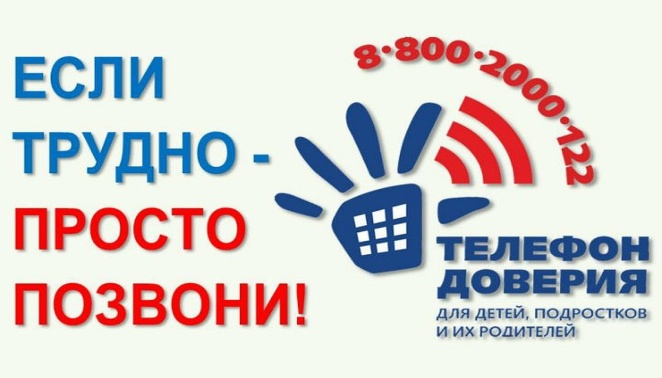 Тебя кто-то сильно обидел?
Такое случается с каждым. Как с этим справиться?
Давай обсудим. Просто позвони.Детские телефоны доверия
+7 (3952) 24-18-45
8-800-2000-122
8-800-3504-050Жители Иркутской областимогут проконсультироваться по любому вопросу, связанному с профилактикой наркомании, получить квалифицированную психологическую помощь о любых проблемах зависимости, телефонам «горячей линии»:Телефон доверия полиции Иркутской области – 8(3952)216888Служба круглосуточного телефона доверия по проблемам наркозависимости Центра профилактики наркомании - 88003500095Можно оставить сообщения о фактах хранения, изготовления, сбыта, рекламе и пропаганде наркотиков, организации и содержании наркопритонов.По каждому факту будет проводиться проверка.Дорогой друг!если у тебя возникли вопросыпо проведению социально -психологического тестированияТы сомневаешься???Позвони и получи консультацию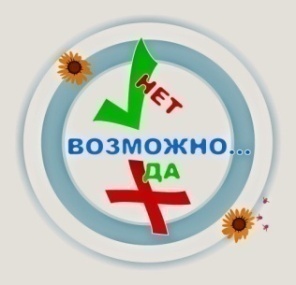 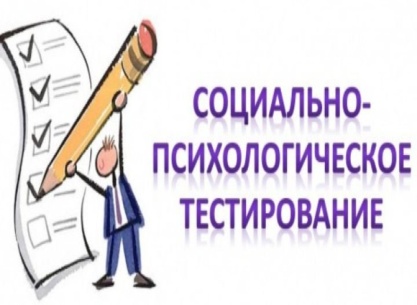 по телефонам региональной горячей линии:8(3952) 47-82-74, 8(3952) 47-83-54, 8(3952) 47-83-27,89021716150, 89642161982с 10.00 до 17.00(кроме субботы и воскресенья)